NATIONAL ASSEMBLY QUESTION FOR WRITTEN REPLYQUESTION NUMBER: 1329DATE OF PUBLICATION:  MAY 2016Ms P T van Damme (DA) to ask the Minister of Communications:With reference to her reply to question 1041 on 25 April 2016, what is the detailed breakdown of all decisions taken by the SA Broadcasting Corporation Chief Operations Officer, Mr Hlaudi Motsoeneng, since he returned to work in December 2015? NW1477EREPLY: MINISTER OF COMMUNICATIONSMr Motsoeneng in his capacity as Chief Operating Officer is responsible for all operational issues within the Corporation, thus decisions taken by him will be in line with fulfilling operational requirements.MR NN MUNZHELELEDIRECTOR GENERAL [ACTING]DEPARTMENT OF COMMUNICATIONSDATE:MS AF MUTHAMBI (MP)MINISTER OF COMMUNICATIONSDATE: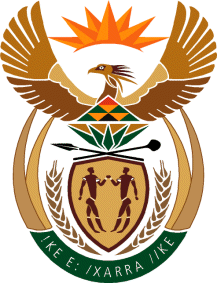 MINISTRY: COMMUNICATIONS
REPUBLIC OF SOUTH AFRICAPrivate Bag X 745, Pretoria, 0001, Tel: +27 12 473 0164   Fax: +27 12 473 0585Tshedimosetso House,1035 Francis Baard Street, Tshedimosetso House, Pretoria, 1000